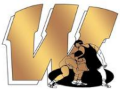 July 27th, 2015Dear Area Merchants, Friends, and Family,Warren Central Wrestling will be hosting their 1st annual golf outing on Sunday, September 27th at Morningstar Golf Club. Warren Central Wresting is focused on developing opportunities that will allow our wrestlers to develop into champions. To reach our potential as a team and as individuals our wrestlers need to attend camps, competitive out of state tournaments and train with specialized guest coaches.  We are asking you to invest in our team’s success and be a sponsor for our golf outing.Sponsorship Levels:Warrior Level ($1000) – Exclusive naming rights to the 2015 golf outing (ex. “Your Company Name” Warren Central Wrestling Golf Outing), full page ad in the program, company logo on club shirt, company logo/ link added to websiteGold Level ($500) – Full page ad in the program, company logo on club shirt, company logo/ link added to websiteBlack Level ($250) – Business card size ad in program, company name/link added to websiteHole Sponsor ($100) – Your business name and logo will appear on 1 hole, company name listed in programOther Donations – We are also in need of items to be auctioned off or handed out as prizes (gift cards, products, services ect.)Our nonprofit is a Section 501(c)3 and  your donation  may qualify as a charitable deduction for tax purposes.  We will provide receipt with our nonprofit number on it for all donations.If you are interested in becoming a sponsor or have any questions, please contact Tina Tonte at 317-371-0751 or WarrenWrestingAcademy@gmail.com. Donations should be made out to Warren Central Wrestling. Online donations are accepted at www.WarrenWrestlingAcademy.com or you can mail them toWCHS Walker Career CenterAttn: Jim Tonte – Wrestling Coach9651 E. 21st StreetIndianapolis, IN 46229Thank you for your consideration and support!Regards,Jim TonteWarren Central Wrestling – Head Coach